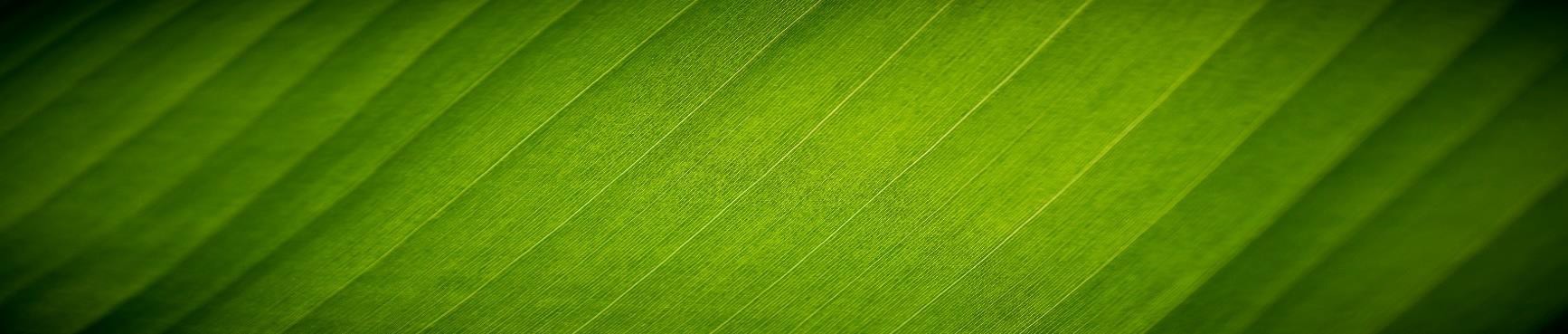 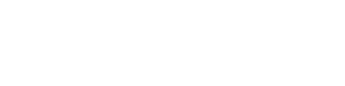 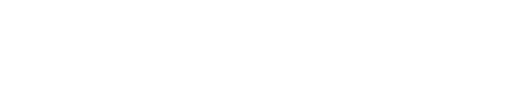 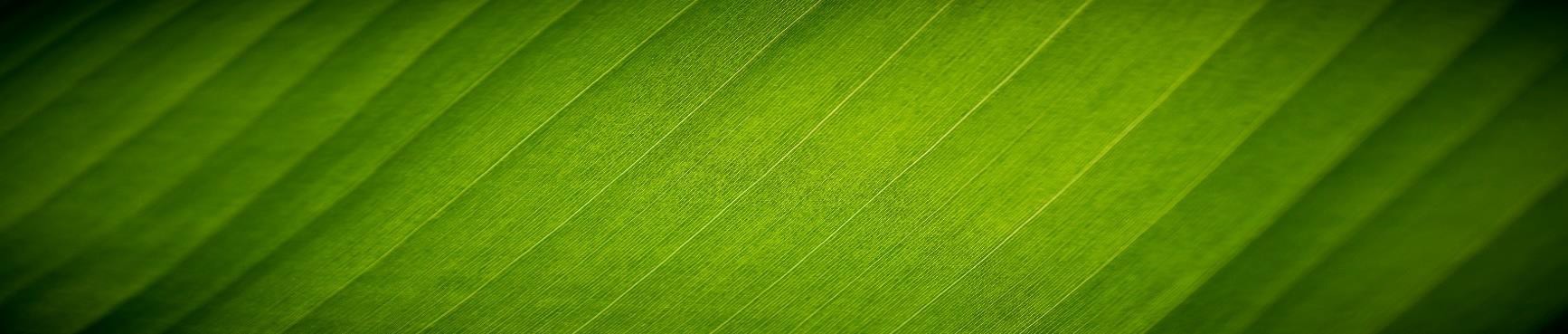 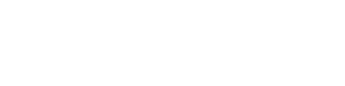 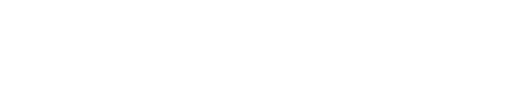 DO YOU KNOW A PROPERTY WITH AWESOME CURB APPEAL?Dundee's Beautification program recognizes our communities’ residents and businesses who make Dundee a more beautiful place to live by creating and maintaining beautiful landscaping which expresses a balance between the design, layout, color, and eco-friendliness. To include projects that show civic pride by updating, restoring, or beautifying buildings with improvements such as complementary additions, decks, paint schemes, shutters, or planter boxes.WHO CAN ENTERThe Beautification Award is open to any home or business in Dundee. Properties must comply with the Town's Code of Ordinances. Any home or business owner may nominate themselves or another property they consider beautiful. A minimum of three (3) pictures of the nominated property must be submitted with the application to be considered. Nominations made on behalf of another must be formally accepted by the nominee. By self- nominating or by accepting a nomination, you grant the Town of Dundee the right to publicly use your name, address, and photographs of the property.JUDGING & DEADLINESThe Community Beautification Award program is administered by Dundee's Tree Board. Beautification Nominations and photos will be reviewed bi-annually at the February and August Tree Board meetings. The Board will evaluate properties and determine the winners.WINNING PROPERTIESBeautification Award winners will be announced following the board meeting. A Beautification Award sign will be displayed at the winning property, along with a recognition at the following Town Commission meeting and on social media. QUESTIONSFor more Beautification information, contact: Melissa Glogowski at (863)438-8330 ext. 271 or Mglogowski@townofdundee.com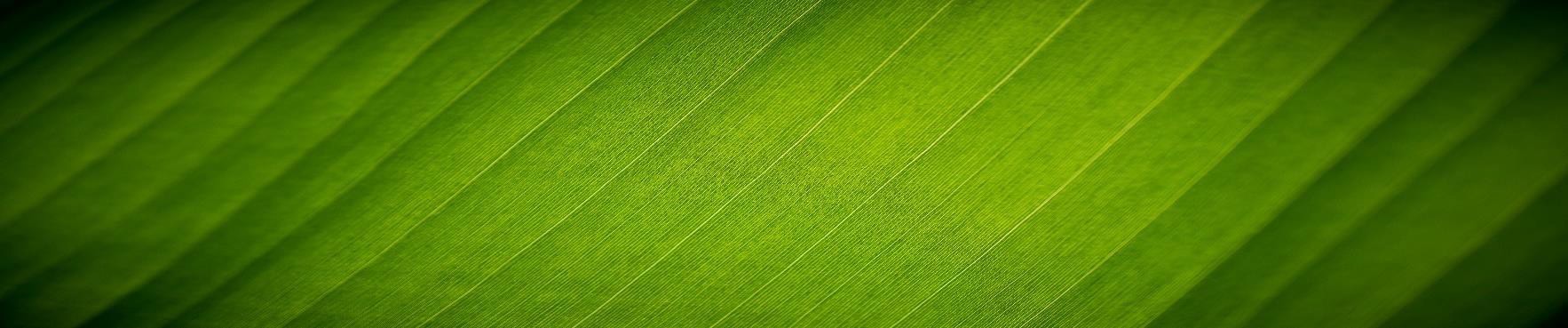 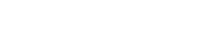 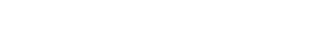 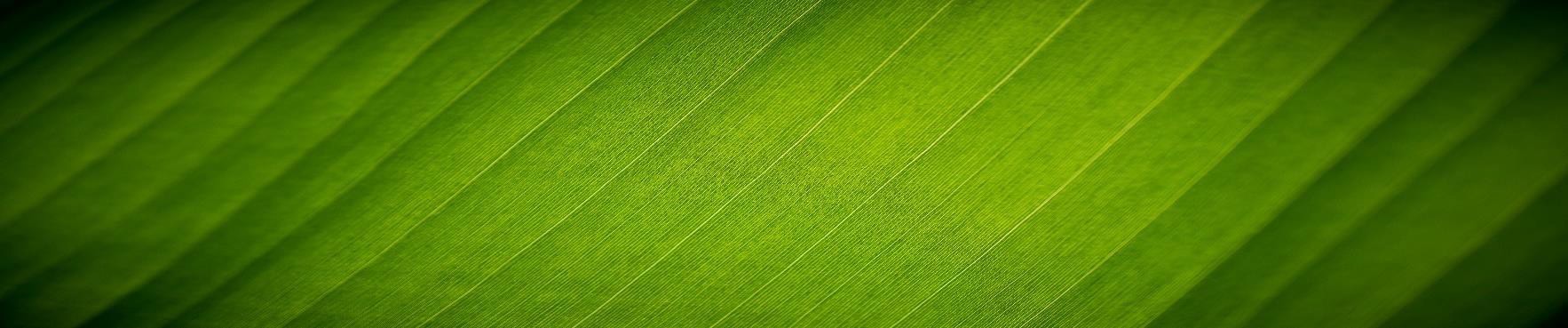 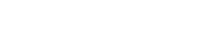 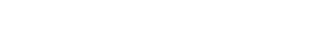                          Residential	                     CommercialNOMINEE NAME 	Address 	City 	State 	Zip 	Phone 	E-mail 	COMMENTS: 	*Complete section below ONLY if you are nominating someone other than yourself.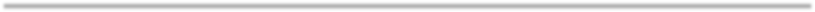 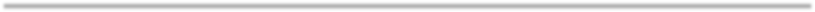 NOMINATED BY 	Address 	City 	State 		Zip 	Phone 	E-mail 	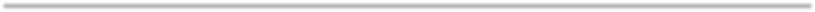 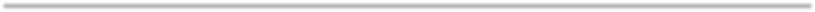      All Nomination forms must be accompanied by pictures to be considered.  Deliver nomination form and a minimum of three (3) photos of the property being nominated to: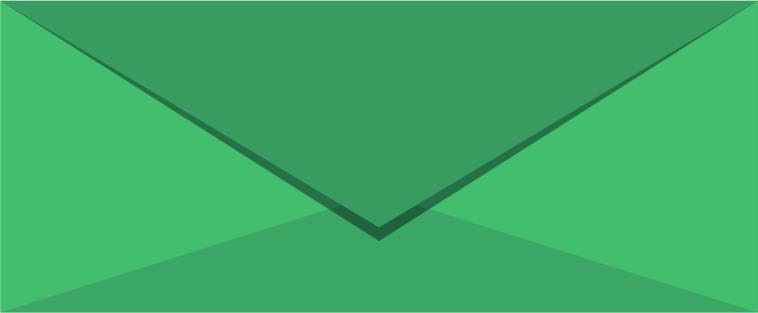 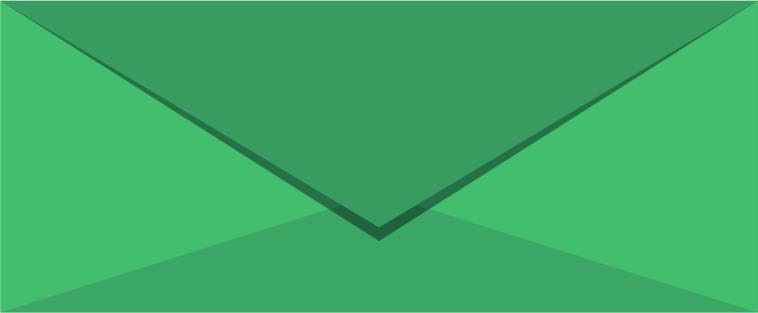 Official Office Use Only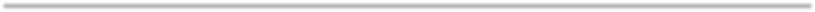                    Nominee Has been notified of nomination     Date:                                                                           Nominee Has Accepted Nomination              Nominee Has Rejected Nomination                                                                